Copper Speciation results.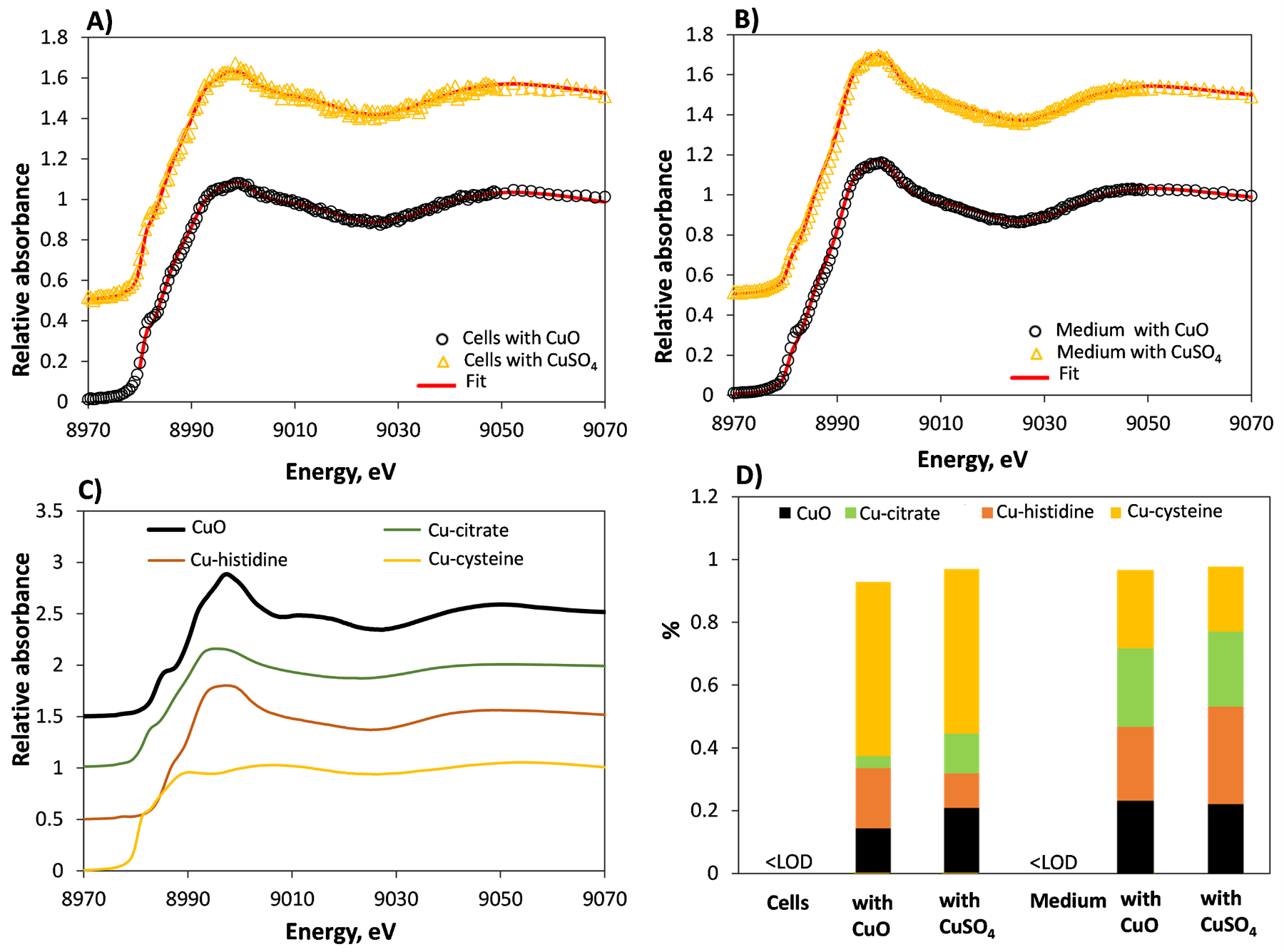 